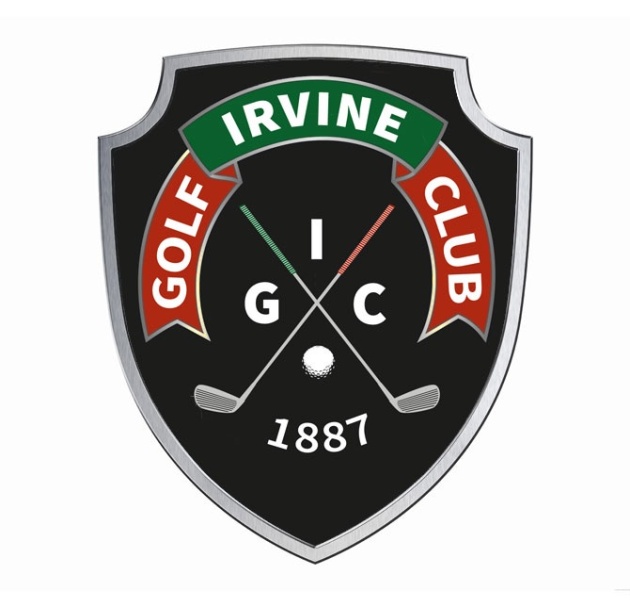 THE WALKER PUTTEREntry FormSaturday 3rd August 2019The above gentlemen are members of _____________________________Golf Club and the above handicaps are correct at the time of application. A cheque for £ 	is enclosed to cover the entry fee for all of the above players. 2019 entry fee is £20.00 	Closing date for entries is 30th June 2019This form shall be returned to your golf club for the attention of the Match Secretary to advise tee off times, unless otherwise requested. It would be of assistance if a stamped addressed envelope is enclosed. However, if an e-mail address is supplied, the players will be contacted in this manner.NameHandicapTime RequestedTime AllocatedEmail Address(optional)NameOfficeSignatureDate